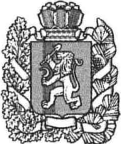 АДМИНИСТРАЦИЯ БОГУЧАНСКОГО РАЙОНАП О С Т А Н О В Л Е Н И Е29.09.2020	               с. Богучаны	                 № 980 - пО внесении изменений в постановление администрации Богучанского района от 20.09.2017 №1030-п «Об утверждении примерного Положения об оплате труда работников муниципальных казенных и бюджетных образовательных организаций, находящихся на территории Муниципального образования Богучанский район»В соответствии с Законом  Красноярского края  от 02.04.2020 № 9-3811 о внесении  изменений  в Закон Красноярского края от 05.12.2019 года № 8-3414 «О краевом бюджете на 2020 год и плановый период 2021–2022 годов», постановлением Правительства Красноярского края от 15.12.2009 г. N 648-п «Об утверждении  примерного  положения  об оплате труда работников краевых государственных бюджетных и казенных учреждений, подведомственных министерству  образования Красноярского края, постановлением  администрации Богучанского района от 18.05.2012 №651-п «Об утверждении Положения  о  системе  оплаты труда  работников муниципальных бюджетных и казенных  учреждений»,  на основании ст. 7, 43, 47 Устава Богучанского района Красноярского края,ПОСТАНОВЛЯЮ:Приложение 1 к Примерному положению об оплате труда работников муниципальных казенных и бюджетных образовательных организаций, находящихся на территории Муниципального образования Богучанский район, утвержденного постановлением администрации Богучанского района от 20.09.2017 №1030-п изложить в новой редакции согласно приложению 1 к настоящему постановлению.Контроль за исполнением настоящего постановления возложить на заместителя Главы Богучанского района по социальным вопросам И.М. Брюханова.Постановление вступает в силу со дня его подписания и распространяет свое действие на правоотношения, возникшие с 01 октября 2020 года.Постановление подлежит размещению на официальном сайте Богучанского района (www.boguchansky-raion.ru).И.о. Главы Богучанского района	                                                 С.И.НохринПриложение 1 к постановлению администрации Богучанского района от  29.09.2020 № 980 -пПриложение 1к Примерному положениюоб оплате труда работников муниципальных казенных и бюджетных образовательных организаций, находящихся на территорииМуниципального образованияБогучанский район	МИНИМАЛЬНЫЕ РАЗМЕРЫ ОКЛАДОВ (ДОЛЖНОСТНЫХ ОКЛАДОВ), СТАВОК ЗАРАБОТНОЙ ПЛАТЫ РАБОТНИКОВ ОБРАЗОВАТЕЛЬНЫХ ОРГАНИЗАЦИЙ1. Профессиональная квалификационная группа должностейработников образования--------------------------------<*> Для должности «младший воспитатель» минимальный размер оклада (должностного оклада), ставки заработной платы устанавливается в размере 3964 руб., для должности «дежурный по режиму» минимальный размер оклада (должностного оклада), ставки заработной платы устанавливается в размере 5381 руб.2. Профессиональная квалификационная группа «Общеотраслевые должности служащих»3. Профессиональные квалификационные группы должностей работников физической культуры и спорта4. Профессиональные квалификационные группы должностей работников культуры, искусства и кинематографии5. Профессиональные квалификационные группы должностей медицинских и фармацевтических работников--------------------------------<*> Для должностей «медицинская сестра палатная (постовая)», «медицинская сестра по физиотерапии», «медицинская сестра по массажу» минимальный размер оклада (должностного оклада), ставки заработной платы устанавливается в размере  5068 руб.6. Профессиональные квалификационные группыобщеотраслевых профессий рабочих7. Должности руководителей структурных подразделений--------------------------------<*> Утвержденная приказом Минздравсоцразвития России от 05.05.2008 № 216н 
«Об утверждении профессиональных квалификационных групп должностей работников образования»8. Должности, не предусмотренные профессиональными квалификационными группамиКвалификационные уровниКвалификационные уровниКвалификационные уровниМинимальный размер оклада (должностного оклада), ставки заработной платы, руб.Профессиональная квалификационная группа должностей работников учебно-вспомогательного персонала первого уровняПрофессиональная квалификационная группа должностей работников учебно-вспомогательного персонала первого уровняПрофессиональная квалификационная группа должностей работников учебно-вспомогательного персонала первого уровняПрофессиональная квалификационная группа должностей работников учебно-вспомогательного персонала первого уровня3334Профессиональная квалификационная группа должностей работников учебно-вспомогательного персонала второго уровняПрофессиональная квалификационная группа должностей работников учебно-вспомогательного персонала второго уровняПрофессиональная квалификационная группа должностей работников учебно-вспомогательного персонала второго уровняПрофессиональная квалификационная группа должностей работников учебно-вспомогательного персонала второго уровня1 квалификационный уровень1 квалификационный уровень      3511 <*>2 квалификационный уровень2 квалификационный уровень3896Профессиональная квалификационная группа должностей педагогических работниковПрофессиональная квалификационная группа должностей педагогических работниковПрофессиональная квалификационная группа должностей педагогических работниковПрофессиональная квалификационная группа должностей педагогических работников1 квалификационный уровеньпри наличии среднего профессионального образованияпри наличии среднего профессионального образования57601 квалификационный уровеньпри наличии высшего профессионального образованияпри наличии высшего профессионального образования6556 2 квалификационный уровеньпри наличии среднего профессионального образованияпри наличии среднего профессионального образования6029при наличии высшего профессионального образованияпри наличии высшего профессионального образования68663 квалификационный уровеньпри наличии среднего профессионального образованияпри наличии среднего профессионального образования66033 квалификационный уровеньпри наличии высшего профессионального образованияпри наличии высшего профессионального образования75214 квалификационный уровеньпри наличии среднего профессионального образованияпри наличии среднего профессионального образования72264 квалификационный уровеньпри наличии высшего профессионального образованияпри наличии высшего профессионального образования8234Квалификационные уровниМинимальный размер оклада (должностного оклада), ставки заработной платы, руб.Профессиональная квалификационная группа «Общеотраслевые должности служащих первого уровня»Профессиональная квалификационная группа «Общеотраслевые должности служащих первого уровня»1 квалификационный уровень35112 квалификационный уровень3704Профессиональная квалификационная группа «Общеотраслевые должности служащих второго уровня»Профессиональная квалификационная группа «Общеотраслевые должности служащих второго уровня»1 квалификационный уровень38962 квалификационный уровень42823 квалификационный уровень47044 квалификационный уровень5937Профессиональная квалификационная группа «Общеотраслевые должности служащих третьего уровня»Профессиональная квалификационная группа «Общеотраслевые должности служащих третьего уровня»1 квалификационный уровень42822 квалификационный уровень47043 квалификационный уровень51644 квалификационный уровень6208Квалификационные уровниМинимальный размер оклада (должностного оклада), ставки заработной платы, руб.Профессиональная квалификационная группа должностей работников физической культуры и спорта второго уровняПрофессиональная квалификационная группа должностей работников физической культуры и спорта второго уровня3896Квалификационные уровниКвалификационные уровниМинимальный размер оклада (должностного оклада), ставки заработной платы, руб.Профессиональная квалификационная группа «Должности работников культуры, искусства и кинематографии среднего звена»Профессиональная квалификационная группа «Должности работников культуры, искусства и кинематографии среднего звена»Профессиональная квалификационная группа «Должности работников культуры, искусства и кинематографии среднего звена»3896Профессиональная квалификационная группа «Должности работников культуры, искусства и кинематографии ведущего звена»Профессиональная квалификационная группа «Должности работников культуры, искусства и кинематографии ведущего звена»Профессиональная квалификационная группа «Должности работников культуры, искусства и кинематографии ведущего звена»при наличии среднего профессионального образования4704при наличии высшего профессионального образования5937Профессиональная квалификационная группа «Должности руководящего состава»Профессиональная квалификационная группа «Должности руководящего состава»Профессиональная квалификационная группа «Должности руководящего состава»7419Профессиональная квалификационная группа «Профессии рабочих культуры, искусства и кинематографии первого уровня»Профессиональная квалификационная группа «Профессии рабочих культуры, искусства и кинематографии первого уровня»Профессиональная квалификационная группа «Профессии рабочих культуры, искусства и кинематографии первого уровня»3334Профессиональная квалификационная группа «Профессии рабочих культуры, искусства и кинематографии второго уровня»Профессиональная квалификационная группа «Профессии рабочих культуры, искусства и кинематографии второго уровня»Профессиональная квалификационная группа «Профессии рабочих культуры, искусства и кинематографии второго уровня»1 квалификационный уровень1 квалификационный уровень35112 квалификационный уровень2 квалификационный уровень38964 квалификационный уровень4 квалификационный уровень5667Квалификационные уровниМинимальный размер оклада (должностного оклада), ставки заработной платы, руб.Профессиональная квалификационная группа «Медицинский и фармацевтический персонал первого уровня»Профессиональная квалификационная группа «Медицинский и фармацевтический персонал первого уровня»1 квалификационный уровень3016Профессиональная квалификационная группа «Средний медицинский и фармацевтический персонал»Профессиональная квалификационная группа «Средний медицинский и фармацевтический персонал»1 квалификационный уровень38962 квалификационный уровень42823 квалификационный уровень       4635<*>4 квалификационный уровень50685 квалификационный уровень5678Профессиональная квалификационная группа «Врачи и провизоры»Профессиональная квалификационная группа «Врачи и провизоры»2 квалификационный уровень6706Квалификационные уровниМинимальный размер оклада (должностного оклада), ставки заработной платы, руб.Профессиональная квалификационная группа «Общеотраслевые профессии рабочих первого уровня»Профессиональная квалификационная группа «Общеотраслевые профессии рабочих первого уровня»1 квалификационный уровень30162 квалификационный уровень3161Профессиональная квалификационная группа «Общеотраслевые профессии рабочих второго уровня»Профессиональная квалификационная группа «Общеотраслевые профессии рабочих второго уровня»1 квалификационный уровень35112 квалификационный уровень42823 квалификационный уровень47044 квалификационный уровень5667Квалификационные уровниМинимальный размер оклада (должностного оклада), ставки заработной платы, руб.Профессиональная квалификационная группа должностей руководителей структурных подразделений<*>Профессиональная квалификационная группа должностей руководителей структурных подразделений<*>1 квалификационный уровень85652 квалификационный уровень92073 квалификационный уровень9933Профессиональная квалификационная группа «Общеотраслевые должности служащих второго уровня»Профессиональная квалификационная группа «Общеотраслевые должности служащих второго уровня»2 квалификационный уровень42823 квалификационный уровень47044 квалификационный уровень59375 квалификационный уровень6706Профессиональная квалификационная группа «Общеотраслевые должности служащих третьего уровня»Профессиональная квалификационная группа «Общеотраслевые должности служащих третьего уровня»5 квалификационный уровень7248Профессиональная квалификационная группа «Общеотраслевые должности служащих четвертого уровня»Профессиональная квалификационная группа «Общеотраслевые должности служащих четвертого уровня»1 квалификационный уровень77902 квалификационный уровень90253 квалификационный уровень9718ДолжностьМинимальный размер оклада (должностного оклада), ставки заработной платы, руб.Заведующий библиотекой7248Художественный руководитель7419Специалист по охране труда4282Специалист по охране трудаII категории4704Специалист по охране трудаI категории 5164Руководитель группы 7248Системный  администратор4704